Formulario para presentación de ideas proyecto de carreras nuevas
Datos de quien presenta la propuesta (Nombre, apellido, Escuela):           _________________________________________________________Correo Electrónico:_________________________________________________________Título de la Propuesta:_________________________________________________________Grado de la propuesta: ◻Pregrado◻Grado        ◻Profesorados                     ◻Ciclos de complementación curricular                     ◻Licenciatura                     ◻IngenieríaDestinatarios:          _________________________________________________________          _________________________________________________________Cracterísticas de la propuesta:              ◻Continua              ◻A términoModalidad:             ◻ Presencial (más del 50% presencial)             ◻ A distancia (más del 50% distancia)Viabilidad de la propuesta (Disponibilidad de docentes, recursos físicos)____________________________________________________________________________________________________________________________________________________________________________________________________________________________________Justificación (desarrollo breve):____________________________________________________________________________________________________________________________________________________________________________________________________________________________________Observaciones:____________________________________________________________________________________________________________________________________________________________________________________________________________________________________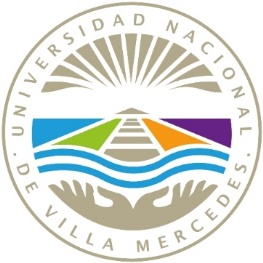 